       ELECTRICAL AND COMPUTER ENGINEERING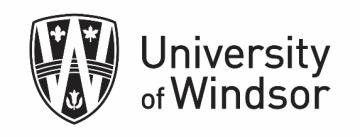       S E S S I O N A L I N S T R U C T O R A P P L I C A T I O NNAME:	Canadian Citizen          Permanent Resident           Foreign National  E-MAIL:TERM APPLYING TO: ________________________    (ex. Winter 2019)        EDUCATION:LIST THE COURSES YOU WISH TO TEACH IN ORDER OF PREFERENCE: Please be aware of the course times (on the posted courses announcement) when making your selections; and that the Collective Agreement limits the number of sessional courses taught by an individual to 6 courses per year.My Total Sessional Seniority (number of courses taught at the University of Windsor as a Sessional Instructor) is:	CoursesLIST ALL COURSES TAUGHT in    this department as a Sessional Instructor and provide your teaching score (Instructor Average (A1- A12))If you have not yet taught as a Sessional Instructor for this Department, or if it has been more than two years since you have taught as a Sessional Instructor for this Department, you must fill out an application form, provide a curriculum vitae and at least three letters of reference (not just names and contact information of referees). It is recommended that you highlight, in your cover letter, qualifications that are relevant to the courses you wish to teach.401 Sunset Avenue, Windsor, Ontario, Canada, N9B 3P4, tel: 519.253.3000 ext. 2570, fax: 519.973.7007, www.uwindsor.ca/eceLIST ALL COURSES TAUGHT  outside this Department as a Sessional Instructor/Lecturer/etc… and provide the institution name andyear the course was taught.Please state the title of your PhD Dissertation or MASc Thesis:Please state any relevant graduate work you have completed during your graduate studies (including the institution name, year and duration of time):Please state any relevant professional experience (in the past decade) you may have as it relates to the course(s) you are ap plying to teach (including the institution name, year and duration of time):Please list any relevant research, publications and/or creative work as it related to the course(s) you are applying to teach:401 Sunset Avenue, Windsor, Ontario, Canada, N9B 3P4, tel: 519.253.3000 ext. 2570, fax: 519.973.7007, www.uwindsor.ca/eceDegreeDisciplineYearInstitution (include department)PriorityCourse CodeTerm1.2.3.PriorityCourse CodeTerm4.5.6.Course CodeSETCourse Name/CodeInstitutionYearList Journal Name, Article Title, Status (ex. “in press”),Conference Title, etc…List all Authors/Co-AuthorsYear